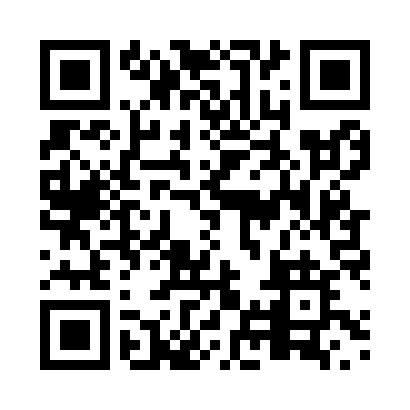 Prayer times for Strong, Ontario, CanadaMon 1 Jul 2024 - Wed 31 Jul 2024High Latitude Method: Angle Based RulePrayer Calculation Method: Islamic Society of North AmericaAsar Calculation Method: HanafiPrayer times provided by https://www.salahtimes.comDateDayFajrSunriseDhuhrAsrMaghribIsha1Mon3:335:331:226:459:1111:102Tue3:345:331:226:459:1111:093Wed3:355:341:226:459:1111:094Thu3:365:341:226:459:1011:085Fri3:385:351:236:459:1011:076Sat3:395:361:236:459:0911:067Sun3:405:371:236:459:0911:058Mon3:415:371:236:459:0911:049Tue3:435:381:236:449:0811:0310Wed3:445:391:236:449:0711:0211Thu3:455:401:246:449:0711:0112Fri3:475:411:246:449:0611:0013Sat3:485:421:246:439:0510:5914Sun3:505:431:246:439:0510:5715Mon3:515:431:246:439:0410:5616Tue3:535:441:246:429:0310:5517Wed3:545:451:246:429:0210:5318Thu3:565:461:246:419:0210:5219Fri3:585:471:246:419:0110:5020Sat3:595:481:246:409:0010:4921Sun4:015:491:246:408:5910:4722Mon4:035:511:246:398:5810:4523Tue4:045:521:246:398:5710:4424Wed4:065:531:246:388:5610:4225Thu4:085:541:246:378:5410:4026Fri4:105:551:246:378:5310:3827Sat4:115:561:246:368:5210:3728Sun4:135:571:246:358:5110:3529Mon4:155:581:246:358:5010:3330Tue4:176:001:246:348:4910:3131Wed4:186:011:246:338:4710:29